South Australian Council of Churches Inc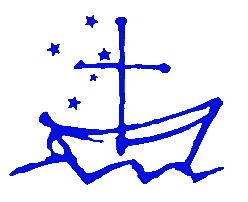 Applications are invited for the role of Ecumenical Facilitator/Executive OfficerThe role, based in Adelaide, South Australia, is to provide a high level of executive leadership to the Appointees of SACC Member Churches and to assist, facilitate, develop and guide in the provision of processes, resources and opportunities for ecumenism in service of the Churches.  The role also has responsibility for the Operational Management of SA Council of Churches as an Incorporated Association.Essential skills, knowledge & experience: •	Extensive knowledge and understanding of diverse theologies and ecclesiologies across the Christian community.•	Knowledge and understanding of the ecumenical movement.•	Understanding of and openness to the concept, methodology and application of Receptive Ecumenism.•	Commitment to Christian unity.Special Requirements: A commitment to Christ and the Church. The role is 30 hours a week, over 7 days, ongoing, with probationary period of six months.  Salary to be negotiated.  For Position Description and more information, contact Melanie Rain sacc@picknowl.com.au  /  (08) 8215 0300.Applications, addressing the main duties and responsibilities of the role, together with skills, knowledge and experience, together with resume and the names of two referees, to Peter Burke, Chair of SACC Executive sacc@picknowl.com.au or post to 65 Flinders St, Adelaide SA 5000, to be received by midday (SA time) Tuesday 30 October 2018.10/10/18